令和５年度　障害者就労支援事業所等合同説明会来場申込書日時　　：　令和５年１２月１４日（木）１０時００分 ～１２時００分　　　　　※感染症の拡大状況、荒天等により中止となる場合がございます。会場　　：　　船橋市役所　本庁舎１１階大会議室対象　　：　市内の特別支援学校・特別支援学級に在籍する児童・生徒の保護者、障害を原因に休職や離職をしている方で復職を目指している方等参加費 ：　無料　　応募締切 ：令和５年1１月３０日（木）必着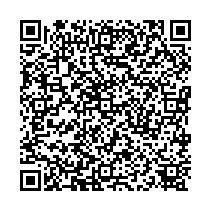 お申し込み方法　①か②　いずれかの方法でお申し込みください。　①　船橋市オンライン申請システムよりお申込みいただけます。右記の二次元バーコードより申請ページにアクセスできます。　②　以下の必要事項をご記入のうえ、申込先にFAXまたは郵送でご提出ください。記入欄氏名障害をお持ちの方ご本人との関係（ご家族、知人等）障害の種類（身体、知的、精神、難病）連絡先（電話番号）記入欄記入欄記入欄記入欄申込先〒273-8501　千葉県船橋市湊町2-10-25　TEL：047-436-2343　　FAX：047-433-5566船橋市役所障害福祉課　相談支援係　　　合同説明会担当　宛 FAXまたは郵送にてお申込みください。　令和５年11月30日（木）必着※締切を過ぎてからのお申込みは担当までご連絡ください。〒273-8501　千葉県船橋市湊町2-10-25　TEL：047-436-2343　　FAX：047-433-5566船橋市役所障害福祉課　相談支援係　　　合同説明会担当　宛 FAXまたは郵送にてお申込みください。　令和５年11月30日（木）必着※締切を過ぎてからのお申込みは担当までご連絡ください。〒273-8501　千葉県船橋市湊町2-10-25　TEL：047-436-2343　　FAX：047-433-5566船橋市役所障害福祉課　相談支援係　　　合同説明会担当　宛 FAXまたは郵送にてお申込みください。　令和５年11月30日（木）必着※締切を過ぎてからのお申込みは担当までご連絡ください。〒273-8501　千葉県船橋市湊町2-10-25　TEL：047-436-2343　　FAX：047-433-5566船橋市役所障害福祉課　相談支援係　　　合同説明会担当　宛 FAXまたは郵送にてお申込みください。　令和５年11月30日（木）必着※締切を過ぎてからのお申込みは担当までご連絡ください。